Illinois Association of Fire Protection Districts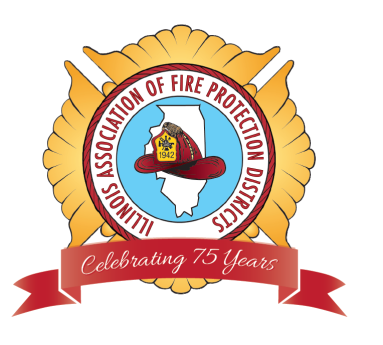  “Representing Fire Protection Districts throughout Illinois”January 2017Dear Fire Protection District Board of Trustees:On behalf of the IAFPD Board of Directors, we urge you to become members of the Illinois Association of Fire Protection Districts.  In addition to several useful resources and benefits we provide to your fire protection district, the IAFPD is a voice in Springfield that has seen great achievements over time.  Please take a moment to review the enclosures, as they recap the recent legislative work, promote the upcoming events, and highlight the activities of IAFPD.Just recently, IAFPD added value to the membership by developing a Member’s Only section to it’s website!  IAFPD members have exclusive access to archived articles written by attorneys, columns and useful information at their fingertips. As a member of the IAFPD, your district receives one FREE copy of the Text of Laws:  Relating to the Illinois Fire Protection Districts and State Fire Marshal.  This book is the Illinois Compiled Statutes and a reference tool for anyone working under the Fire Protection District Act and who need answers on laws, policy, and requirements.  The Handbook for Trustees of Illinois Fire Protection Districts is another resource that every trustee should own.  This handbook was updated in 2015 and provides explanations of the laws governing fire protection districts and is available exclusively through the IAFPD.  Each member of your Board of Trustees, the fire chief, and your attorney receive a subscription to The Fire Call, our quarterly magazine unlike any other in the State of Illinois!  Our feature articles pertain to real issues and legal matters that directly affect fire protection districts.  Again, please review the enclosures to gain a better understanding of what we do and why you should join the IAFPD.  To become an IAFPD member simply complete and return the enclosed resolution for membership, the district profile with the appropriate dues payment (based on your district’s equalized assessed valuation), and the trustee information sheet.  Once we receive your response and payment, you can learn about additional ways that you can get involved with the IAFPD.  I welcome any questions you may have on our organization and look forward to hearing from you.  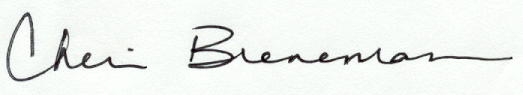 Sincerely,Cheri BrenemanAssociation AdministratorEnclosures: Resolution for Membership	Membership Profile Form	Trustee Information Sheet	2016 Membership Update1306 S. Sixth Street., Suite C, Springfield, IL  62703Phone:  800-524-6620  ~  Fax: 217-525-6627  ~  Email:  info@iafpd.org   ~   Web:  www.iafpd.org Illinois Association of Fire Protection Districts Membership Application How your Fire Protection District May Join And Participate in the Benefits of Membership Your Fire Protection District may cooperate with other Illinois Fire Protection Districts in joining the Illinois Association of Fire Protection Districts by having your Trustees pass the following membership resolution and by sending a copy thereof, with check for annual dues and a list of your Fire Protection District officials, to the Association. Resolution Authorizing Membership DuesWHEREAS, we, the trustees of the _______________________________________Fire Protection District, believe in the principles for which the Illinois Association of Fire Protection Districts has been organized, and WHEREAS, we are desirous of having for our Fire Protection District the advantages of membership in the Association, THEREFORE, BE IT RESOLVED, that the _____________________________________________ Fire Protection District authorizes payment of the annual dues of the Illinois Association of Fire Protection Districts, and that the Secretary of the district is hereby directed to send a list of the officers of our Fire Protection District and a check for $__________________paying annual dues, to IAFPD Office, 1306 S. Sixth St., Suite C, Springfield, Illinois 62703. Passed by the Board of Trustees this ________ day of ______________, ______ Signed________________________________________, FPD President Equalized Assessed Valuation of District $____________________________________ Schedule of Membership Dues 2017 *Note: Membership runs from November 1 – October 31 each year. Dues may be prorated when applicable.If the District’s Equalized Assessed Valuation is: If your District’s Assessed Value is: The Membership Fee is: Under - $ 7,500,000 $ 50.00 $7,501,000 - 14,999,999 $ 100.00 $15,000,000 - 24,999,999 $ 200.00 $25,000,000 - 49,999,999 $ 300.00 $50,000,000 - 99,999,999 $ 375.00 $100,000,000 - 199,999,999 $ 450.00 $200,000,000 - 299,999,999 $ 505.00 $300,000,000 - 399,999,999 $ 600.00 $400,000,000 - 499,999,999 $ 675.00 $500,000,000 + $ 750.00 